Western Australia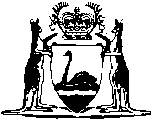 Railway (Northern and Southern Urban Extensions) Act 1999Western AustraliaRailway (Northern and Southern Urban Extensions) Act 1999Contents1.	Short title	12.	Commencement	23.	Authority to construct railway (Currambine-Butler) and for railway to deviate	24.	Authority to construct railway (Jandakot-Rockingham-Mandurah) and for railway to deviate	2Schedule 1 — Line of Currambine-Butler RailwaySchedule 2 — Line of Jandakot-Rockingham-Mandurah RailwayNotes	Compilation table	5Western AustraliaRailway (Northern and Southern Urban Extensions) Act 1999An Act to authorize the construction of a railway from Currambine to Butler to extend the Perth-Joondalup Railway and a railway from Jandakot to Rockingham and from Rockingham to Mandurah.The Parliament of Western Australia enacts as follows:1.	Short title		This Act may be cited as the Railway (Northern and Southern Urban Extensions) Act 1999. 2.	Commencement		This Act comes into operation on the day on which it receives the Royal Assent.3.	Authority to construct railway (Currambine-Butler) and for railway to deviate	(1)	A railway, and all necessary, proper and usual works and facilities in connection with the railway, may be constructed and maintained along the line described in Schedule 1.	(2)	Despite the deviation specified in section 96(1) of the Public Works Act 1902, the railway may deviate to a distance of 2 kilometres on either side of the line described in Schedule 1.4.	Authority to construct railway (Jandakot-Rockingham-Mandurah) and for railway to deviate	(1)	A railway, and all necessary, proper and usual works and facilities in connection with the railway, may be constructed and maintained along the line described in Schedule 2.	(2)	Despite the deviation specified in section 96(1) of the Public Works Act 1902, the railway may deviate to a distance of 4 kilometres on either side of the line described in Schedule 2.Schedule 1 — Line of Currambine-Butler Railway[s.3]		The line of the railway commences at a point about 27.3 kilometres along the Perth to Joondalup railway line, as described in the Schedule to the Perth-Joondalup Railway Act 1989, that is just south of Burns Beach Road, Currambine, and proceeds in a generally north-westerly direction through a combined railway-controlled access highway reserve for a distance of about 9 kilometres to a point, near Australian Map Grid coordinates 378350 East and 6498000 North, that is just north of Lukin Drive, Butler.		The course to be taken by the railway is shown as a red line on Department of Transport map number 1040-00-10 Rev D.Schedule 2 — Line of Jandakot-Rockingham-Mandurah Railway[s. 4]		The line of the railway commences at a point about 29.7 kilometres along the Kewdale to Kwinana railway line, as described in the Fourth Schedule to the Railways (Standard Gauge) Construction Act 1961, and proceeds in a generally southerly direction along the median strip of the Kwinana Freeway for a distance of about 15 kilometres to a point near Australian Map Grid coordinates 391352 East and 6433947 North then, leaving the median strip, proceeds in a generally south-westerly direction for a distance of about 10 kilometres to a point near Australian Map Grid coordinates 384870 East and 6428090 North near Dixon Road, Hillman, then proceeds in a generally southerly direction for a distance of about 29 kilometres and terminates at a point near Australian Map Grid coordinates 382068 East and 6400291 North so that the overall distance from the commencement point to the termination point is about 54 kilometres.		The course to be taken by the railway is shown as a red line on Department of Transport map number 936-00-13.Notes1	This is a compilation of the Railway (Northern and Southern Urban Extensions) Act 1999 and includes all amendments effected by the other Acts referred to in the following Table.Compilation tableShort titleNumber and yearAssentCommencementRailway (Northern and Southern Urban Extensions) Act 199949 of 19998 Dec 19998 Dec 1999 (see s. 2)